האגף לשירותים חברתייםלשכת מרכזעיריית פתח-תקוהטופס פניה והצהרההח"מ ____________________  ת.ז. ___________    כתובת ______________________________________פונה למחלקה לשירותים חברתיים בבקשה ______________________________________________________מצהיר בזאת כדלקמן:כל הפרטים הנמסרים על ידי נכונים ומדוייקים.הנני מתחייב להודיע לכם על כל שינוי שיחול במצבי ו/או במצב בני משפחתי אשר לו חשיבות למתן סעד או טיפול סוציאלי, וזאת תוך חודש מיום השינוי.באם מצבי הכלכלי ישתפר בהתאם לאמור בחוק שירותי הסעד, התשי"ח-1958, אהיה חייב בהחזרת הסעד שקיבלתי.הובהר לי כי אם לא אקיים את התחייבויותיי בהתאם לסעיפים 2 ו-3 לעיל אהיה צפוי לעונשים בהתאם לתקנה 7 לתקנות שירותי הסעד (פנייה למתן סעד או טיפול סוציאלי) תשכ"ז-1967.אני מסכים ומרשה למנהל המחלקה לשירותים חברתיים או לכל מי שמוסמך על ידו לבדוק את כל הפרטים והמסמכים שמסרתי, כפי שיראה לנכון, ואף לקבל ולמסור ידיעות ופרטים לכל אדם וגוף שהוא בקשר לכך ועפ"י כל דין.סה"כ הכנסותיי והכנסות בני ביתי לחודש, הינן כדלקמן:משכורת ____________  מרכוש (כולל שכ"ד או השכרת נכס אחר) ____________________ פיצויים ___________קצבאות _______________   הכנסות אחרות_____________________________________________________רכב:  אין ברשותי / יש ברשותי רכב מנועי מסוג ___________                            מס' רישוי _______נדל"ן: אין ברשותי / יש ברשותי דירה בת ___ חדרים , מגרש ________________________תאריך  _________       חתימת המצהיר _______________ X                 חתימת בן/בת הזוג ______________ X  אני מצהיר כי הנ"ל חתם על הצהרה זו בפני לאחר שהוסברה לו משמעותה:______________________________________________________________________________________     המחלקה לשירותים חברתיים             תאריך            תפקיד                   שם העובד                      חתימההח"מ ____________________  ת.ז. ___________ מתחייב לשמור על הנהלים בלשכה, לא לנהוג באלימות, ואם לא אעמוד בהתחייבותי, אהיה צפוי להרחקה מהלשכה לתקופה שתקבע ע"י מנהל/ת הלשכה.									חתימת הפונה: ______________טופס בקשה / נזקקות                           ב ק ש ת   ה פ ו נ ה                                א י ש ו ר     ה מ ח ל ק ה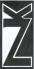 תאור הנזקקותתאריךחתימת הפונההערות המנהל/תסכוםתאריךחתימת המנהל/ת